Statistics for the Social SciencesAssignment 2.41.  Create a Spreadsheet.  

2.  Put the following Numbers in your first column:  10, 20, 30, 40, 50, 60, 70, 80, 90, 100   Head this column "Percent."  Note:  Do not format the cells to a percentage using the "format cells" command.  This command assumes that you are entering a proportion, and will multiply your number by 100.  

3.  In the second column, use a function that divides the percentage in column 1 by 100 to get a proportion.  Head this column "Proportions."

4.  Head the third column "rate per 10,000."  Create a function that multiplies the percentage by 100 and paste this function into all of your cells.

5.  Head the third column "rate per 100,000."  Create a function that multiplies the percentage by 1,000 and paste this function into all of your cells.  

6.  Place your name at the bottom of your table.

7.  Save your file (or download if using Google Sheets) as YourLastName_YourFirstName_Assignment_2.4It should look like this: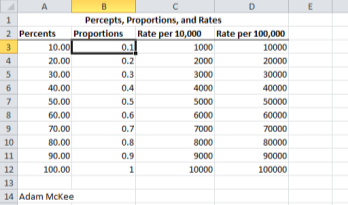 